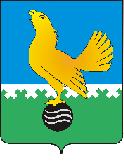 Ханты-Мансийский автономный округ-Юграмуниципальное образованиегородской округ город Пыть-ЯхАДМИНИСТРАЦИЯ ГОРОДАтерриториальная комиссия по делам несовершеннолетних и защите их прав  www.pyadm.rue-mail: adm@gov86.orge-mail:kdn@gov86.ruг.   Пыть-Ях,  1 мкр.,  дом  № 5,  кв.  № 80                                                                     р/с 40101810900000010001                                                                                                                                               Ханты-Мансийский автономный округ-Югра                                                                       УФК по ХМАО-ЮгреТюменская      область     628380                                         МКУ Администрация г. Пыть-Яха, л\с 04873033440)тел.  факс  (3463)  46-62-92,   тел. 46-05-89,                                        РКЦ Ханты-Мансийск г. Ханты-Мансийск42-11-90,  46-05-92,  46-66-47                                                                             ИНН 8612005313   БИК 047162000                                                                                                                                                                                                                                                                                                                                                                                                                                                                                      ОКАТМО 71885000 КПП 861201001                                                                                                                                    КБК 04011690040040000140ПОСТАНОВЛЕНИЕ08.08.2018        								                           № 231Актовый зал администрации города Пыть-Яха по адресу: г. Пыть-Ях, 1 мкр. «Центральный», д. 18а, в 14-30 часов (сведения об участниках заседания указаны в протоколе заседания территориальной комиссии).О результатах организации трудоустройства, оздоровления и отдыха несовершеннолетних, находящихся в социально опасном положении, состоящих на профилактическом учете в ОМВД России по городу Пыть-Яху и внутришкольном учете, в июле 2018 годаЗаслушав и обсудив информацию субъектов системы профилактики безнадзорности и правонарушений несовершеннолетних по организации трудоустройства, оздоровления и отдыха несовершеннолетних, находящихся в социально опасном положении, в том числе состоящих на профилактическом учете в территориальном органе внутренних дел, внутришкольном учете (информация прилагается),ТЕРРИТОРИАЛЬНАЯ КОМИССИЯ УСТАНОВИЛА:Образовательными организациями, учреждениями молодежной политики, социальной защиты населения, культуры и спорта, а также КУ «Пыть-Яхский центр занятости населения» в порядке, определенном постановлением территориальной комиссии № 462 от 20.12.2017, обеспечивается организация и проведение индивидуальной профилактической работы в отношении несовершеннолетних, находящихся в социально опасном положении (состоящих на профилактическом учете ОМВД России по городу Пыть-Яху и внутришкольных учетах), направленной на вовлечение их в организованные формы занятости (информация прилагается).До 15.07.2018 года законным представителям несовершеннолетних, находящихся в социально опасном положении (состоящих на профилактическом учете в ОМВД России по городу Пыть-Яху и внутришкольном учете) направлено 74 письма с информацией о вариантах летнего отдыха, оздоровления и трудоустройства детей в летний период, также к письмам прилагались информационные буклеты, разработанные МБУ Центр «Современник», МАУК «Культурно-досуговый центр «Факел», БУ «Пыть-Яхский комплексный центр социального обслуживания населения». 46 родителей получили информационные письма лично, 8 писем направлены по Почте России, 19 родителей письма не получили по причине нахождения семей в отпуске за пределами города Пыть-Яха. Специалистами МБУ Центр «Современник» в июле 2018 года проведены наиболее значимые мероприятия. Праздник 3 микрорайона «Счастье там, где ты живешь» (аллея С.Есенина). 11 человек приняли участие в конкурсах, флешмобах и развлекательных программах для детей. Праздник начался с викторины о знаниях улиц родного города, его истории. Специалистами отдела по работе с комиссиями администрации города Пыть-Яха проведена акция, направленная на укрепление межконфессиональных отношений, профилактику экстремизма и наркотической зависимости. Также проведены мероприятия, направленные на формирование семейных ценностей, профилактику неблагополучия в семье: литературная композиция «Друг друга храните во все времена», приуроченная ко Дню семьи, любви и верности, профилактическая беседа «Не нужен клад, когда в семье лад», рисунок на асфальте «Наша дружная семья», игровая программа «Семья», коллаж «Моя семья».КУ «Пыть-Яхский центр занятости населения» заключено 32 договора с организациями, учреждениями и индивидуальными предпринимателями города. С 01 января 2018 года по 25 июля 2018 года трудоустроено 323 несовершеннолетних граждан в возрасте от 14 до 18 лет, из них: 11 человек, находящихся в социально опасном положении (июль -1 чел.). Государственные услуги по профессиональной ориентации получили 20 несовершеннолетних данной категории. Специалистами центра занятости населения направлено несовершеннолетним, находящихся в социально опасном положении, 39 писем-уведомлений для содействия в трудоустройстве.  Специалистом БУ «Пыть-Яхская окружная клиническая больница» в июле 2018 года проведена беседа по профилактике употребления наркотических веществ  с подростками  лагерей дневного пребывания детей на базе образовательных организаций, распространена брошюра «Наркотикам – Нет!», также с родителями и воспитателями дошкольных образовательных организаций проведены беседы по профилактике детского травматизма «Один дома», «Велосипед и дорога». На официальном сайте БУ «Пыть-Яхская окружная клиническая больница» размещена информация «Детский травматизм в летний период», «Профилактика детского травматизма».  По результатам проведенного территориальной комиссией мониторинга занятости в июле 2018 года детей и подростков, находящихся в социально опасном положении, установлено, что она составила 100%, а также, из 70 детей, состоящих на профилактическом учете ОМВД России по городу Пыть-Яху и внутришкольном учете: 3 чел. находились в детских оздоровительных лагерях г. Тюмень, Р.Крым, санаторий  «Юган», 8 чел. временно трудоустроены;31 чел. посещали дворовые клубы по месту жительства «Планета», «Мечта», «Ровесник», «Перекресток», «Черемушки», «Солнечный остров» и «Фантазия», занимались в спортивных секциях; 6 чел. занимались подготовкой к поступлению ВУЗ, колледж;2 чел. находятся по настоящее время в реабилитационном  центре «Гармония» г.Сургут;24 чел. выехали в отпуск с родителями за пределы города Пыть-Яха;Руководствуясь п. 13 ст. 15 Закона Ханты-Мансийского автономного округа – Югры от 12.10.2005 № 74-оз «О комиссиях по делам несовершеннолетних и защите их прав в Ханты - Мансийском автономном округе - Югре и наделении органов местного самоуправления отдельными государственными полномочиями по созданию и осуществлению деятельности комиссии по делам несовершеннолетних и защите их прав»,ТЕРРИТОРИАЛЬНАЯ КОМИССИЯ ПОСТАНОВИЛА:Признать работу субъектов системы профилактики безнадзорности и правонарушений несовершеннолетних по организации трудоустройства, оздоровления и отдыха несовершеннолетних, находящихся в социально опасном положении, состоящих на профилактическом учете в ОМВД России по г. Пыть-Яху, внутришкольном учете, в июле 2018 года удовлетворительной.Информации БУ «Пыть-Яхский комплексный центр социального обслуживания населения» (исх. № 15/09-Исх-1892 от 23.07.2018), отдел по физической культуре и спорту администрации города Пыть-Яха (исх. № 20-703 от 25.07.2018), отдел опеки и попечительства администрации города Пыть-Яха (исх. № 21-1235 от 23.07.2018), отдел по культуре и искусству администрации города Пыть-Яха (исх. б/н от 24.07.2018), БУ «Пыть-Яхская окружная клиническая больница» (исх. № 4208 от 25.07.2018), КУ «Пыть-Яхский центр занятости населения» (исх. № 17/13-Исх-956 от 25.07.2018), МБУ Центр «Современник» (исх.№ 570 от 20.07.2018, № 587 от 26.07.2018) принять к сведению.Начальнику отдела опеки и попечительства администрации города Пыть-Яха (О.Ю. Назарова):Представить в территориальную комиссию информацию о занятости в августе 2018 года детей-сирот и детей, оставшихся без попечения родителей, из числа находящихся в социально опасном положении, в срок до 25.07.2018.Начальнику отдела по физической культуре и спорту администрации города Пыть-Яха (Л.М.Иванов):Обеспечить направление информации в территориальную комиссию в срок до 25.08.2018 года о несовершеннолетних, находящихся в социально опасном положении, посещающих учреждениях спорта, с указанием персональных данных воспитанников.Директору БУ «Пыть-Яхский комплексный центр социального обслуживания населения» (Н.И.Храмцова), начальнику отдела по физической культуре и спорту (Л.М.Иванов), начальнику отдела по культуре и искусству администрации города Пыть-Яха (Е.А.Усова):Предоставить в территориальную комиссию к 25.08.2018 году более подробную информацию о наиболее значимых мероприятиях, проводимых подведомственными учреждениями в августе 2018 года, направленных на вовлечение несовершеннолетних в организованные формы занятости, в т.ч. несовершеннолетних, находящихся в социально опасном положении (название мероприятий, дата и место их проведения, охват участников, в т.ч.  несовершеннолетних, находящихся в социально опасном положении). Начальнику отдела по осуществлению деятельности территориальной комиссии по делам несовершеннолетних и защите их прав администрации города Пыть-Яха (А.А. Устинов):Обеспечить рассмотрение вопроса об организации трудоустройства, оздоровления и отдыха несовершеннолетних, находящихся в социально опасном положении, в срок до 10.09.2018 (по итогам работы в августе 2018).Обеспечить размещение на официальном сайте администрации города информации об итогах организации летней занятости в июле 2018 года детей, состоящих на профилактическом учете в ОМВД России по г. Пыть-Яху, внутришкольном учете, находящихся в социально опасном положении.Пункты 7.1, 7.2, 8.1, 9.1, 9.2, 10.2,  12.1, 12.2 (со сроками исполнения до, 10.07.2018, 20.07.2018, 25.07.2018, 01.08.2018) постановления территориальной комиссии № 462 от 20.12.2017, пункт 3.1 постановления территориальной комиссии № 200 от 13.07.2018  снять с контроля в связи с исполнением.Председательствующий на заседании:заместитель председателя территориальной комиссии                                                                        А.А.Устинов	Приложение № 1к постановлению ТКДНиЗП № 231  от 08.08.2018ОТЧЕТРезультаты трудоустройства, оздоровления и отдыха несовершеннолетних, находящихся в социально опасном положении, в том числе состоящих на профилактическом учете в территориальных органах внутренних дел в летний периодг. Пыть-Ях   за июль 2018 года                                                           (муниципальное образование) (месяц)Примечание:сумма чисел, предусмотренных графами таблицы 1.2, 1.3, 1.4, 1,5, 1.6, 1.7, равна числу графы 1.1;сумма чисел, предусмотренных графами таблицы 2.2, 2.3, 2.4, 2.5, 2.6, 2.7, равна числу графы 2.1;сумма чисел, предусмотренных графами таблицы 3.2, 3.3, 3.4, 3.5, 3.6, 3.7, 3.8,  равна числу графы 3.1 № п/пИсследуемый параметрСтатистические данные (количество) Организация трудоустройства, оздоровления и отдыха несовершеннолетних, в отношении, которых проводится индивидуальная профилактическая работа в соответствии со статьями 5, 6 Федерального закона Российской Федерации от 24 июня 1999 года № 120-ФЗ «Об основах системы профилактики безнадзорности и правонарушений несовершеннолетних» (далее – Закон № 120-ФЗ) Организация трудоустройства, оздоровления и отдыха несовершеннолетних, в отношении, которых проводится индивидуальная профилактическая работа в соответствии со статьями 5, 6 Федерального закона Российской Федерации от 24 июня 1999 года № 120-ФЗ «Об основах системы профилактики безнадзорности и правонарушений несовершеннолетних» (далее – Закон № 120-ФЗ) Организация трудоустройства, оздоровления и отдыха несовершеннолетних, в отношении, которых проводится индивидуальная профилактическая работа в соответствии со статьями 5, 6 Федерального закона Российской Федерации от 24 июня 1999 года № 120-ФЗ «Об основах системы профилактики безнадзорности и правонарушений несовершеннолетних» (далее – Закон № 120-ФЗ)1.1.Количество несовершеннолетних, в отношении которых проводится индивидуальная профилактическая работа в соответствии со статьями
5, 6 Закона № 120-ФЗ, из них 741.1.в возрасте от 14 до 18 лет451.2.Трудоустроено несовершеннолетних, из них:81.2.временно81.2.постоянно01.3.Оздоровлены в отчетном периоде, из них:351.3.посещали детские оздоровительные лагеря и (или) лагеря дневного пребывания, специализированные (профильные) лагеря (палаточные лагеря, лагеря труда и отдыха) по месту постоянного проживания01.3.посещали загородные оздоровительные лагеря и (или) лагеря дневного пребывания, специализированные (профильные) лагеря (палаточные лагеря, лагеря труда и отдыха), расположенные за пределами места проживания, но на территории Югры11.3.посещали детские оздоровительные лагеря и (или) лагеря дневного пребывания, специализированные (профильные) лагеря (палаточные лагеря, лагеря труда и отдыха), расположенные за пределами Югры, но на территории России21.3.посещали детские оздоровительные лагеря и (или) лагеря дневного пребывания, специализированные (профильные) лагеря (палаточные лагеря, лагеря труда и отдыха), расположенные за границей России01.3.нахождение в медицинских оздоровительных центрах (базах, комплексах)01.3.пребывание в социальных учреждениях21.3.выезд к месту отдыха и оздоровления за пределы муниципального  образования241.4.Организованные малозатратными формами отдыха (детские дворовые площадки, клубы по интересам, посещение и участие в различных мероприятиях и т.д.)271.5.Занимаются в кружках, спортивных секциях, клубах, объединениях дополнительного образования детей41.6.Иное (перечислить):- сдача выпускных и вступительных экзаменов 61.7.Ничем не заняты в отчетном периоде по причине отказа от всех видов предлагаемых видов занятости и оздоровления 0II. Организация трудоустройства, оздоровления и отдыха несовершеннолетних, состоящих на профилактическом учете в органах внутренних делII. Организация трудоустройства, оздоровления и отдыха несовершеннолетних, состоящих на профилактическом учете в органах внутренних делII. Организация трудоустройства, оздоровления и отдыха несовершеннолетних, состоящих на профилактическом учете в органах внутренних дел2.1.Количество несовершеннолетних, состоящих на профилактическом учете в ОВД, из них322.1.в возрасте от 14 до 18 лет222.2.Трудоустроено несовершеннолетних, из них:82.2.временно82.2.постоянно02.3.Оздоровлены в отчетном периоде, из них:42.3.посещали детские оздоровительные лагеря и (или) лагеря дневного пребывания, специализированные (профильные) лагеря (палаточные лагеря, лагеря труда и отдыха) по месту постоянного проживания32.3.посещали загородные оздоровительные лагеря и (или) лагеря дневного пребывания, специализированные (профильные) лагеря (палаточные лагеря, лагеря труда и отдыха), расположенные за пределами места проживания, но на территории Югры02.3.посещали детские оздоровительные лагеря и (или) лагеря дневного пребывания, специализированные (профильные) лагеря (палаточные лагеря, лагеря труда и отдыха), расположенные за пределами Югры, но на территории России12.3.посещали детские оздоровительные лагеря и (или) лагеря дневного пребывания, специализированные (профильные) лагеря (палаточные лагеря, лагеря труда и отдыха), расположенные за границей России0нахождение в медицинских оздоровительных центрах (базах, комплексах)0пребывание в социальных учреждениях2выезд к месту отдыха и оздоровления за пределы муниципального  образования82.4.Организованные малозатратными формами отдыха (детские дворовые площадки, клубы по интересам, посещение и участие в различных мероприятиях и т.д.)42.5.Иное (перечислить), из них- сдача вступительных экзаменов62.6.Занимаются в кружках, спортивных секциях, клубах, объединениях дополнительного образования детей2.7.Ничем не заняты в отчетном периоде по причине отказа от всех видов предлагаемых видов занятости и оздоровления III. Организация трудоустройства, оздоровления и отдыха несовершеннолетних из семей, находящихся в социально опасном положении, где родители или иные законные представители несовершеннолетних 
не исполняют своих обязанностей по воспитанию, обучению и (или) содержанию и (или) отрицательно влияют на их поведение либо жестоко обращаются с ними – 25 семейIII. Организация трудоустройства, оздоровления и отдыха несовершеннолетних из семей, находящихся в социально опасном положении, где родители или иные законные представители несовершеннолетних 
не исполняют своих обязанностей по воспитанию, обучению и (или) содержанию и (или) отрицательно влияют на их поведение либо жестоко обращаются с ними – 25 семейIII. Организация трудоустройства, оздоровления и отдыха несовершеннолетних из семей, находящихся в социально опасном положении, где родители или иные законные представители несовершеннолетних 
не исполняют своих обязанностей по воспитанию, обучению и (или) содержанию и (или) отрицательно влияют на их поведение либо жестоко обращаются с ними – 25 семей3.1.Количество несовершеннолетних, проживающих в семьях, находящихся в социально опасном положении, где родители или иные законные представители несовершеннолетних не исполняют своих обязанностей по воспитанию, обучению и (или) содержанию и (или) отрицательно влияют на их поведение либо жестоко обращаются с ними, из них:393.1.в возрасте от 0 - 3 лет113.1.в возрасте от 4  - 7 лет 83.1.в возрасте от 8 – 13 лет143.1.в возрасте от 14 - 17 лет63.2.Трудоустроено несовершеннолетних, из них:13.2.временно13.2.постоянно03.3.Оздоровлены в отчетном периоде, из них:03.3.посещали детские оздоровительные лагеря и (или) лагеря дневного пребывания, специализированные (профильные) лагеря (палаточные лагеря, лагеря труда и отдыха) по месту постоянного проживания03.3.посещали загородные оздоровительные лагеря и (или) лагеря дневного пребывания, специализированные (профильные) лагеря (палаточные лагеря, лагеря труда и отдыха), расположенные за пределами места проживания, но на территории Югры03.3.посещали детские оздоровительные лагеря и (или) лагеря дневного пребывания, специализированные (профильные) лагеря (палаточные лагеря, лагеря труда и отдыха), расположенные за пределами Югры, но на территории России03.3.посещали детские оздоровительные лагеря и (или) лагеря дневного пребывания, специализированные (профильные) лагеря (палаточные лагеря, лагеря труда и отдыха), расположенные за границей России03.3.находились в учреждениях здравоохранения, в том числе в медицинских оздоровительных центрах(базах, комплексах)03.3.пребывание в социальных учреждениях03.3.выезд к месту отдыха и оздоровления за пределы муниципального  образования 83.4.Посещают в отчетном периоде дошкольные организации 93.5.Организованные малозатратными формами отдыха (детские дворовые площадки, клубы по интересам, посещение и участие в различных мероприятиях и т.д.)113.6.Иное (перечислить):- сдача вступительных экзаменов - не организованы в силу малолетнего возраста283.7.Несовершеннолетние, переданные в замещающие семьи на период ограничения родителей в родительских правах03.8.Занимаются в кружках, спортивных секциях, клубах, объединениях дополнительного образования детей03.9.Ничем не заняты в отчетном периоде по причине отказа от всех видов предлагаемых видов занятости и оздоровления 0